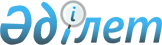 Об открытии Генерального консульства Республики Казахстан в городе Шанхай (Китайская Народная Республика)Указ Президента Республики Казахстан от 13 января 2005 года N 1510      ПОСТАНОВЛЯЮ: 

      1. Открыть в городе Шанхай (Китайская Народная Республика) Генеральное консульство Республики Казахстан. 

      2. Правительству Республики Казахстан принять необходимые меры, вытекающие из настоящего Указа. 

      3. Настоящий Указ вступает в силу со дня подписания. 

       Президент 

      Республики Казахстан 
					© 2012. РГП на ПХВ «Институт законодательства и правовой информации Республики Казахстан» Министерства юстиции Республики Казахстан
				